.WALK, WALK, SHUFFLE FORWARD - ROCK FORWARD-RETURN, COASTERSTEP FORWARD, ¼ PIVOT RIGHT, CROSS & CROSS - SIDE ROCK-RETURN, ½ TURN TRIPLE RIGHTFORWARD ROCK-RETURN, BACK-LOCK-BACK - ROCK BACK-RETURN, FULL TURN TRIPLE LEFTFORWARD ROCK-RETURN, BACK-HEEL-¼ TURN-STEP - ROCK-RETURN, COASTER STEPFORWARD, ½ PIVOT RIGHT, WALK, WALK - TOUCH SIDE & SIDE & FORWARD & STEPArmsFORWARD, ½ PIVOT RIGHT, WALK, WALK - SIDE TOUCH, STEP FORWARD TWICEFORWARD, ½ PIVOT RIGHT, WALK, WALK - TOUCH SIDE & SIDE & FORWARD & STEPRepeat counts 33- 40FORWARD, ½ PIVOT RIGHT, WALK, WALK - SIDE TOUCH, FORWARD, TOUCH -LEAP/FLICKArms: bring both arm up, slightly bent at the elbows, ending with hands above your head with palms facing toward back wallREPEATTAG & RESTART:On the 4th wall, complete count 32 (coaster, facing starting wall) and addSoul Man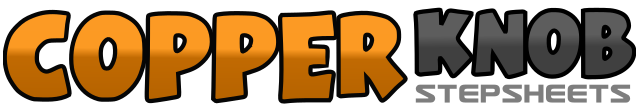 .......Count:64Wall:2Level:Improver.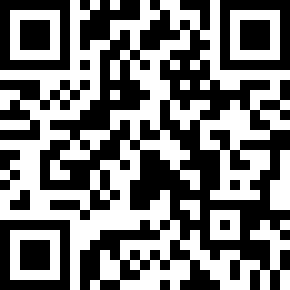 Choreographer:Michael Barr (USA) & Michele Burton (USA)Michael Barr (USA) & Michele Burton (USA)Michael Barr (USA) & Michele Burton (USA)Michael Barr (USA) & Michele Burton (USA)Michael Barr (USA) & Michele Burton (USA).Music:Soul Man - Sam & DaveSoul Man - Sam & DaveSoul Man - Sam & DaveSoul Man - Sam & DaveSoul Man - Sam & Dave........1-2-3&4Step left forward, step right forward, shuffle forward, left, right, left5-6-7&8Rock forward on right foot, return weight to left in place, coaster: step right back, step left next to right, step right forward1-2-3&4Step left forward, pivot ¼ right onto right foot, cross step left over right, step right side right, cross step left over right5-6Rock step right side right, return weight onto left in place7&8½ turn triple: step (swing) right behind left turning ¼ right, step left next to right, turning ¼ right step right forward1-2-3&4Rock forward on left, return weight right in place, step back on left, step right back crossing over left, step back on left5-6Rock back on right, return weight left in place7&8Full turn triple: turning ½ left step back on right, turning ½ left step forward on left, step forward on right1-2Rock forward on left, return weight to right in place&3&4Step back on left, touch right heel forward, step ball of right next left, turn ¼ left stepping left forward5-6-7&8Rock forward on right foot, return weight to left in place, coaster: step right back, step left next to right, step right forward1-4Step left forward, pivot ½ right taking weight onto right, step left forward, step right forward5&6&Touch left side left, step left next to right, touch right side right, step right next to left7&8Touch left toe forward, step left next to right, step right forward5Bending at elbows, bring forearms up, shoulder width, palms facing you about eyes high and snap your fingers&6Cross arms (doesn't matter which way) in front of your chest. Snap fingers on count 6&7Same position as count 5, snapping fingers on count 7&8Bring arms back down to your sides1-4Step left forward, pivot ½ right taking weight onto right, step left forward, step right forward5-8Touch left side left, step left forward in front of right, touch right side right, step right forward in front of left1-4Step left forward, pivot ½ right taking weight onto right, step left forward, step right forward5&6&(Repeat arms from above) touch left side left, step left next to right, touch right side right, step right next to left7&8Touch left toe forward, step left next to right, step right forward1-4Step left forward, pivot ½ right taking weight onto right, step left forward, step right forward5-7Touch left side left, step left forward in front of right, touch right side right8Leap onto right foot next to left and flick/kick the left up behind you. See arms below for count 81-4Step left forward, ½ pivot right (take weight right), repeat. Start the dance over: walk walk shuffle forward, etc